TERMÉKLEÍRÁS1. A TERMÉK ELNEVEZÉSE„Keleméri bárányhús”2. A TERMÉK LEÍRÁSAA „Keleméri bárányhús” Ile de France vagy Suffolk apaállatoktól származó, és választástól a vágásig Keleméren tartott és nevelt bárány húsa. Az anyajuhok nem lehetnek racka, cikta, cigája fajtájú állatok. A bárányok vágáskori életkora legfeljebb 120 nap, élő testtömege nem haladhatja meg a 40 kg-ot.A „Keleméri bárányhús” forgalomba hozatala történhet:- egész hasított testként, mellüreg és hasüreg belső szerveivel együtt (máj, tüdő, szív, gége, vese), kivéve az étkezési célra alkalmatlan vágási melléktermékeket, illetve - hasított fél testként, vagy- a vásárló igényei szerint darabolt hasított test vagy fél test, csonttal vagy csont nélkülhűtve vagy fagyasztva. A „Keleméri bárányhús” fizikai és érzékszervi tulajdonságai: friss, tiszta, fűszeres illatú, fűszeres ízű és omlós állagú, színe üde pirosas, a húson vagy a húsban faggyúsodás nincs, a vágott hús felülete a vékony izomszövetközi zsírrétegnek köszönhetően márványozott.A bárányok bőre alatt, illetve a hasi részen nagyon vékony zsírszövet található, amely szinte alig észrevehető.3. A FÖLDRAJZI TERÜLET MEGHATÁROZÁSAKelemér község közigazgatási határának területe. 4. A FÖLDRAJZI TERÜLETRŐL VALÓ SZÁRMAZÁS IGAZOLÁSAKelemér közigazgatási területén és azon kívül született bárány nyomon követését, nyilvántartását, és ellenőrzését a NÉBIH végzi a Juh- és Kecsketenyésztők Szövetsége által működtetett ENAR rendszerben.5. A TERMÉK ELŐÁLLÍTÁSI MÓDJAA bárányokat a választástól a vágásig a meghatározott földrajzi területen kell nevelni.5.1. TartástechnológiaAz anyajuhok a báránynevelési időszakon kívül, a legeltetési idényben (kb. április 1 - október 31. között) minden nap a legelőn tartózkodnak. Legeltetési módjuk hagyományos, pásztorszerű legeltetés. A legelő fű mennyiségétől és minőségétől függően abrakkiegészítést (árpa, zab) szükség szerint szárazanyag-pótlást (takarmány széna, szalma) kapnak. Legeltetési idényen kívül az állattartó telep közelében lévő legelőn tartózkodnak, időjárástól függően, több órán keresztül, az edzett szervezet és egészséges utódok miatt. Ellés előtt három héttel külön erre a célra kialakított vemhes falkába kerülnek, ahol megemelt abrak kiegészítő takarmányban részesülnek. Az ellést követően az anya bárányával vagy bárányaival a fogattatóba kerül, amelynek alapterülete legalább 1,5 m2. A fogattatóban minimum 5, maximum 14 napig, de legalább a bárány 6 kg-os testtömegének eléréséig maradnak. Ezután az úgynevezett „bárány óvodába” kerülnek át az anyajuhok és bárányaik. A bárányóvodában az egy alomra jutó terület legalább 2,5 m2. Az óvodán belül a bárányok számára bőgő ráccsal leválasztott, ad libitum takarmányfogyasztásra alkalmas területek kerülnek kialakításra. A bárányok választása 6-7 hetes korban, minimum 16 kg-os testtömeg elérésekor történik. A Keleméren kívül született bárányok választás után kerülnek Kelemérre. Hízlalásuk a választástól vágásig Kelemér közigazgatási területén belül, az ott alkalmazott tartási technológiával és takarmánnyal történik. A kos bárányok hizlaldába kerülnek, a jerkékből első lépésben kiválasztásra kerül a tenyészállat utánpótlás, majd a többiek a hizlaldába kerülnek. A hizlaldában a bárányok ivar szerint elkülönítve, maximum 70 fős falkákban, bárányonként legalább 1,5 m2-es területen vannak hizlalva a vágási testtömeg eléréséig. 5.2. Bárányok takarmányozásaA bárányok a fogadtatóban eltöltött idő alatt csak anyatejet fogyasztanak. A bárányóvodába átkerülve az anyatej mellett megkezdődik a meghatározott földrajzi területen lévő legelőn kialakult gyepről származó, válogatott gyenge, zsenge növényekből álló széna és a táp ad libitum etetése. A széna 80 %-ban pázsitfűféléket, valamint 20 %-ban gyógynövényeket és egyéb vadon termő növényeket tartalmaz. A gyep összetevői közül meghatározó szerepe van az Európában is egyedülálló perjefüveknek (pl.: juhcsenkesz (Festuca ovina), francia perje (Arrhenatherum elatius), olaszperje (Lolium multiflorum), réti perje (Poa pratensis), veres csenkesz (Festuca rubra) stb.) és gyógynövényeknek (pl.: ebszékfű (Tripleurospermum perforatum), fekete üröm (Artemisia vulgaris), közönséges cickafark (Achillea millefolium), közönséges kakukkfű (Thymus vulgaris, lándzsás útifű (Plantago lanceolata), mezei katáng (Cichorium intybus) stb.A szénán kívül az elérni kívánt vágási testtömegtől függően csak tápot, vagy tápot és abrakot (árpa, zab) kapnak meghatározott mennyiségben. Az óvodában elhelyezett bárányok energiaszükséglete –testtömegük növekedésének arányában– fokozatosan növekszik, ezért az ad libitum elfogyasztott széna és a táp mennyisége fokozatosan nő, míg az anyatej mennyisége pedig csökken. A bárányokkal ad libitum módon etetett táp összetétele: energia: 8,99 MJ/Kg, szárazanyag: 86 %, nyers fehérje: 16,23 %, nyers rost: 11,0 %.Ezen kívül ásványi anyagokat (Ca, Na, Se),  A-, D3- és E- vitaminokat tartalmaz, amelyek alkalmasak az adott fejlődési szakaszban a bárány növekedési igényeinek teljes kielégítésére. A táp nem tartalmazhat szóját, GMO-s növényeket, állati eredetű fehérjét, búzát és kukoricát, valamint gyógyszert. A bárányok takarmányozása életkori szakaszonként a következőképpen történik:5.3. Az anyajuhok takarmányozásaAz anyajuhok takarmányozása alapvetően egész évben legeltetéssel történik, még a téli napokon is. A legelő állateltartó képességétől függően kiegészítő takarmányként szénát, szelénes sót, illetve kondíciótól függően, valamint a vemhesség utolsó 3 hetében gazdasági abrakot (árpa, zab) kapnak. A fogattatókban az anyák takarmánya kiegészül emelt adagú gazdasági abrakkal, hogy a bárányok számára megfelelő mennyiségű és minőségű tejet tudjanak termelni. Az anyajuhok takarmánya sem tartalmazhat GMO-s növényeket, szóját, állati eredetű fehérjét, kukoricát, búzát és erjesztett takarmányokat. Az állatok itatása vízforrásból, tisztított, ivóvíz minőségű vízzel történik, szinttartó önitatók segítségével. 5.4 VágásA bárányok vágását kíméletes módon, az EU-ban regisztrált vágóhídon lehet elvégezni. A vágóhíd és a tartási hely közötti távolság nem haladhatja meg 150 km-t, elkerülve a hosszabb utazással járó stresszt, amely a végtermék minőségét befolyásolná. Vágásra csak egyedi ENAR-azonosítóval megjelölt állatok kerülnek. A vágást követően a testek hűtőkamrába kerülnek. A vágás során minden állat egyedi azonosíthatóságát meg kell őrizni. A hűtés ideje annyi időt vesz igénybe, hogy a hús maghőmérséklete 5°C alatt, a belsőségek maghőmérséklete 4°C alatt legyen. A hűtőkamrában minimum 12 óra pihentetés szükséges. A báránytestek lenyúzott egész testként, a lábak alsó részei nélkül, a mellüreg és a hasüreg belsőségei nélkül kerülhetnek hűtésre. A bárány belső szerveivel együtt (máj, tüdő a gégével, és a szívvel, vesék a vesefaggyúval) külön húskampóra akasztva, a veséket, a nyelvet kisméretű tárolókba kell elhelyezni a további darabolásig, csomagolásig.A 12 órát pihentetett testek megfelelő maghőmérséklet elérését követően kerülhet sor a testek darabolására oly módon, hogy sem a darabolással egy időben, sem egy helyiségben más állatot, sem máshonnan származó bárányt nem darabolhatnak fel. Egy hentes egyszerre egy állatot darabolhat fel, melynek során minden egyes állat feldarabolt részeit külön ládába teszi be, amely a nyomonkövethetőségnek megfelelően tartalmazza az állat egyedi azonosítóját. Az egy állatra vonatkozó összes darabolási munkafolyamat elvégzését követően kezdhet új állat darabolásába a hentes. A láda a húsiparban használt nylonnal bélelt és jelölése a bárány egyedi ENAR azonosítóját és a vágóhídi belső tételazonosítóját is tartalmazza. A címkének mindig tartalmaznia kell annak az engedélyezett létesítménynek az azonosító jelölését is, ahol a csomagolás történik.A darabolóból az áru a csomagoló térbe kerül. A vákuumcsomagolást követően a címkéző gépen egyedileg viszik fel az azonosító számokat a termékek címkéire. A darabolt hús csomagolása kizárólag vákuumfólia lehet, az egész bárány esetében pedig húsfóliába csomagolják a bárányt.Kizárólag hűtött vagy frissen fagyasztott termék kerülhet forgalomba. A hűtött termék eltarthatósága 0-5°C-on maximum 10 nap.6. A TERMÉK ÉS A FÖLDRAJZI KÖRNYEZET KAPCSOLATAA „Keleméri bárányhús” kapcsolata a földrajzi területtel a termék sajátos minőségi jellemzőin alapul. A friss, tiszta fűszeres illatú és ízű, omlós állagú, üde pirosas színű bárányhús előállítására döntő hatása van a takarmányozásnak és a tartástechnológiának, illetve az ehhez jól alkalmazkodni tudó Ile de France vagy Suffolk apaállatok utódainak. Kelemér község az Északi-középhegységben található Gömör-Szepesi-hegység lábánál, az Aggteleki Nemzeti Park területén, a Sajó és a Keleméri patak által határolva. A terület dimbes-dombos felszínű, szűk völgyekkel tagolt, sajátos mikroklímával és növénytársulásokkal rendelkezik, tengerszint feletti magassága 200-250 méter. Felszínét pliocén agyagos homokos üledék fedi, amelyen savanyú kémhatású, erősen erodált, agyagbemosódásos barna erdő talajok alakultak ki. Éghajlatára jellemző a kevés csapadék (évi 500-600 mm), a mérsékelten meleg, száraz, aszályos jellegű nyár, a késő tavaszi és kora őszi fagyos, ködös, párás időszakok. A napsütéses órák száma alacsony, az átlaghőmérséklet 10°C fok alatti.A Suffolk és Ile de France vonalak nagyon jól alkalmazkodtak a meglévő földrajzi adottságokhoz, mikroklímához és növénytársuláshoz. A rövid ideig, 14 napig tartó kizárólagos szoptatás után a bárányóvodában az anyák mellett lehetnek a bárányok, így azok igény szerint szophatnak. A bárányóvoda elkerített, az anyák számára azonban nem hozzáférhető részén a bárányok ad libitum fogyaszthatják a keleméri legelőkről begyűjtött szénát és a bárányok tápanyagszükségletéhez szabott tápot.  A speciális mikroklíma (hűvös, aszályos nyár) és talajadottságok igen kedvezőek a perjefűfélék és a gyógynövények számára. Ennek köszönhetően különleges, több mint 90 féle növényt tartalmazó növénytársulás, gyep alakult ki a keleméri legelőkön. A gyep, és így az abból készült széna, legalább 80%-ban perjefüvekből áll, amelyek nem keményítő, hanem rost formájában tartalmazzák a szénhidrátokat. Ennek köszönhetően a bárányok izomzatán nem tud vastag zsírréteg (faggyú) kialakulni. A perjefüvek fehérjében, ásványi anyagokban és esszenciális aminosavakban gazdagsága hozzájárul a „Keleméri bárányhús” márványozottságához, omlós állagához, üde piros színéhez. A gyep összetevői között a perjefüvek mellett megtalálható gyógynövényeknek köszönhetően a „Keleméri bárányhús” fűszeres illatú és ízű. A táp meghatározott arányú összetevői a bárányok adott fejlődési szakaszához, növekedési igényeinek teljes kielégítéséhez igazodva kerülnek összeállításra úgy, hogy a táp, illetve a széna ne okozhassa a hús elzsírosodását. A fiatal, maximum 120 napos korban történő vágás lágy, üde pirosas színű húst eredményez az alkalmazott tartástechnológia és takarmányozás mellett. Mindezek a tényezők együttesen befolyásolják a hús minőségét, ennek köszönhető a „Keleméri bárányhús” kellemesen fűszeres íze, omlós állaga, üde pirosas színe, friss illata, faggyú mentessége és az izomrostok között kialakult vékony zsírrétegnek köszönhető márványozottsága.7. ELLENŐRZŐ HATÓSÁGOK/SZERVEKNemzeti Élelmiszerlánc-biztonsági Hivatal (Cím: 1024 Budapest, Keleti K. u. 24.)Nemzeti Élelmiszerlánc-biztonsági Hivatal, Élelmiszer- és Takarmánybiztonsági Igazgatóság (Cím: 1024 Budapest, Keleti K. u. 24., Tel: (+36-1) 336-9474, e-mail: etbi@nebih.gov.hu)Borsod-Abaúj-Zemplén Megyei Kormányhivatal (Cím: 3525 Miskolc, Városház tér 1.,Tel: 46/512-901, e-mail: hivatal@borsod.gov.hu)  8. EGYEDI CÍMKÉZÉSI ELŐÍRÁSOK-9. ELLENŐRZÉSI RENDSZERA termék lényeges tulajdonságainak és előállítási módjának ellenőrzésére vonatkozó minimumkövetelmények és eljárások az alábbi táblázatban kerültek összefoglalásra.10. IrodalomjegyzékTompa Mihály: A Széky pusztán c. verseLőrincfalváról nevezetes családok, XV. század M: Básthy, Békény, Lőrincfalvi – XVI. század M: Békény, Márk (Miskolci Levéltár)Gazdasági juhászat Keleméren (Miskolci Levéltár)Faggyas István: Gömör Néprajza VI - Kelemér: fejezetek a község néprajzához (Kossuth Lajos Tudományegyetem Néprajzi Tanszék, 1986)Ila Bálint: Gömör megye I. – A megye története 1773-ig (Akadémiai Kiadó, 1976)Ila Bálint: Gömör megye II. – A megye története 1773-ig (Akadémiai Kiadó, 1944)Ila Bálint: Gömör megye III. – A megye története 1773-ig (Akadémiai Kiadó, 1946)Ila Bálint: Gömör megye IV. – A megye története 1773-ig (Akadémiai Kiadó, 1949)Takarmányozástan. szerk.: Dr. Schmidt János (Mezőgazda Kiadó, 1996)Állattenyésztés I. szerk.: Dr. Horn Péter (Mezőgazda Kiadó, 1995)Simon Tibor-Csapody Vera: Kis növényhatározó (Tankönyvkiadó, 1982)Egészséges táplálkozás gyógynövényekkel. ford.: Villányi György (Duna International Kft., 2010)11. MELLÉKLETEK1. MELLÉKLET: A LEHATÁROLT TERÜLET TÉRKÉPE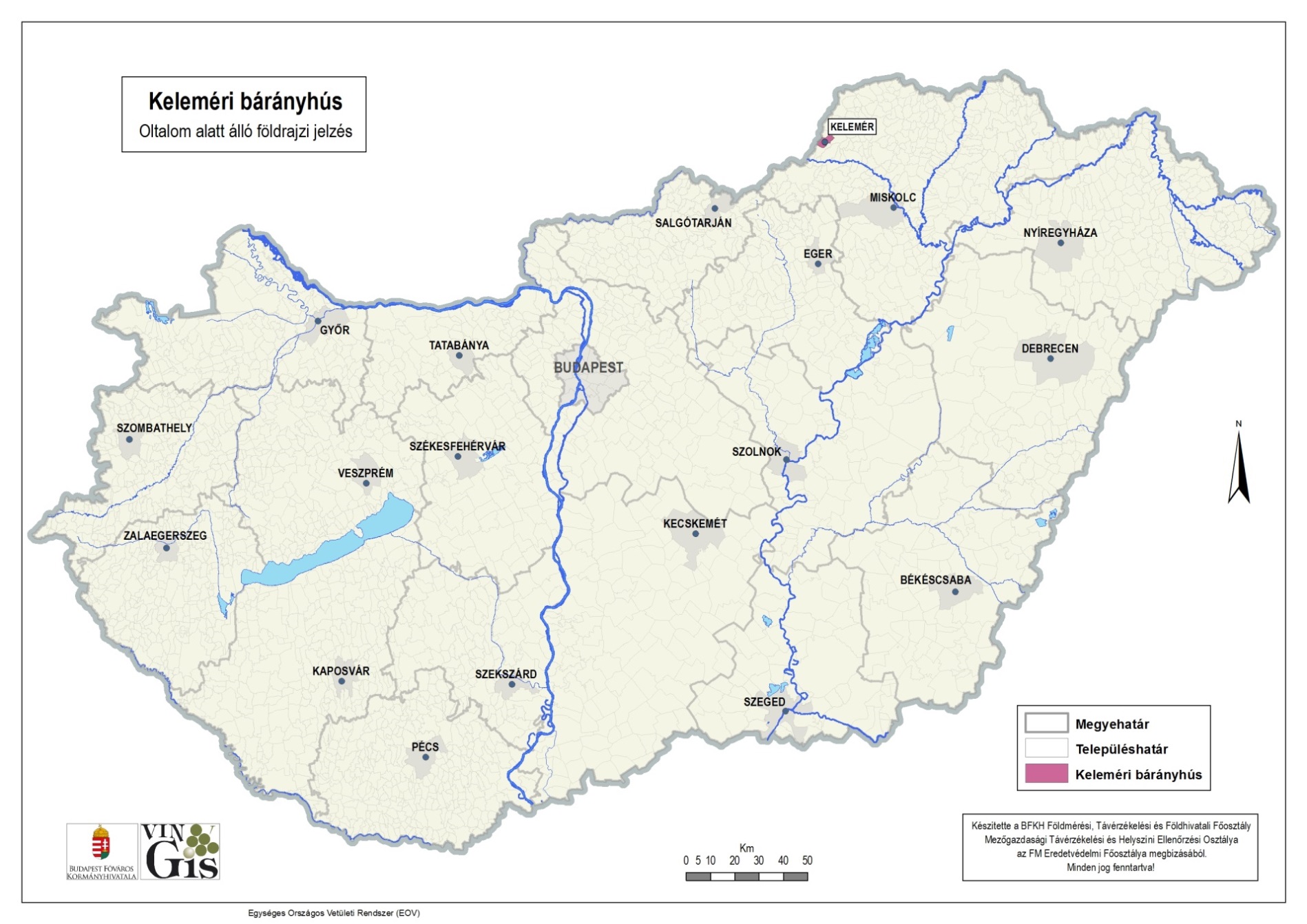 2. MELLÉKLET: KELEMÉRI FŰÖSSZETÉTEL SzakaszÉletkorTömegElhelyezésTakarmány1.5 - 14. napig6 kg >fogattatóanyatej2.14 - 40. napig6 - 16 kgbárányóvodaanyatej, kiegészítésként: táp és ad libitum széna3.41 -90. napig16 – 40 kghizlalda70% táp, 30 % széna ad libitum3.91-120. napig16 – 40 kghizlalda15-15% árpa és zab, 70% szénaLényeges tulajdonság és/vagy előállítási módMinimumkövetelményekAz ellenőrzés módja/módszere, gyakoriságafajtaválasztásIle de France vagy Suffolk fajtájú apaállatok, nem racka, cikta, cigája fajtájú anyaállatokállomány egyedeinek származási lapja, szemrevételezése, a fajtajegyeknek nem megfelelő egyedek eltávolításatakarmányozáspenész,- gomba,- élősködőmentes  takarmányrendszeres érzékszervi (illat, szín, állag) ellenőrzés, szükség esetén laboratóriumi vizsgálatélő testtömegválasztáskor minimum 16 kg élő testtömeg, 3 hónapos korban minimum 25 kg élő testtömeg. vágáskor maximum 40 kg élő testtömegidőszaki mérlegelés; ellési napló adatainak alapjánLágyszárú fajnévTudományos névAngol perjeLolium perenneBarna sásCarex hostianaBorsikafűClinopodium vulgareCérnatippanAgrostis tenuisCsomós ebírDactylis glomerataCsomós ebírDactylis glomerataDeres szittyóJuncus inflexusEbszékfűTripleurospermum perforatumEgynyári seprenceStenactis annuaErdei pereszlényCalamintha sylvaticaFarkasalmaAristolochia clematitisFehér szamárkenyérEchinops sphaerocephalusFehér tisztesfűStachys germanicaFehérhereTrifolium repensFekete ürömArtemisia vulgarisFenyérfűBothriochloa ischaemumFestő zsoltina Serratula tinctoriaFodros bogáncsCarduus crispusFrancia perjeArrhenatherum elatiusGilisztaűző varádicsTanacetum vulgareGyepes sédbúzaDeschampsia caespitosaHasznos földitömjénPimpinella saxifragaHengeres vasvirágXeranthemum cylindraceumIllatos borjúpázsitAnthoxanthum odoratumJuh csenkeszFestuca ovinaKanadai aranyvesszőSolidago canadensisKaszanyűg bükkönyVicia craccaKomlós lucernaMedicago lupulinaKomlós lucernaMedicago lupulinaKözepes rezgőfűBriza mediaKözönséges bábakalácsCarlina vulgarisKözönséges cickafarkAchillea millefoliumKözönséges kakukkfűThymus vulgarisKözönséges keserűgyökérPicris hieracioidesKözönséges kígyósziszEchium vulgareKözönséges oroszlánfogLeontodon hispidusKözönséges párlófűAgrimonia eupatoriaKözönséges tarackbúzaElymus repensKúszó boglárkaRanunculus repensLándzsás útifűPlantago lanceolataLednek fajokLathyrus spp.LómentaMentha longifoliaLózsályaSalvia verticillataMacskafarkú veronikaVeronica spicataMagas aranyvessző Solidago giganteaMagyar cickafarkAchillea pannonicaMagyar rozsnokBromus inermisMezei cickafarkAchillea collina Mezei katángCichorium intybusMezei varfűKnautia arvensisMezei zsályaSalvia pratensisMocsári csorbókaSonchus palustrisMocsári tisztesfűStachys palustrisNagy útifűPlantago majorNagyvirágú lednekLathyrus latifoliusOlaszperjeLolium multiflorumOrvosi kecskerutaGalega officinalisOrvosi somkóróMelilotus officinalisOrvosi zilizAlthaea officinalisÖrménygyökérInula heleniumParlagi pereszlényAcinos arvensisRéti bakszakállTragopogon orientalisRéti boglárkaRanunculus acrisRéti ecsetpázsitAlopecurus pratensisRéti hereTrifolium pratenseRéti imolaCentaurea jaceaRéti peremizsInula britannicaRéti perjePoa pratensisSárga hagymaAllium flavumSárkerek lucernaMedicago falcataSiskanád tippan Calamagrotis epigeoisSudár rozsnokBromus erectusSzarvaskerepLotus corniculatusSzöszös ökörfarkkóróVerbascum phlomoidesSzürke aszatCirsium canumSzürke gurgolyaSeseli osseumTakarmány lucernaMedicago sativaTaréjos búzafűAgropyron cristatumTarlóhereTrifolium arvenseTollas szálkaperjeBrachypodium pinnatumTövises igliceOnonis spinosaVadmurokDaucus carotaVadpasztinákPastinaca sativaVajszínű ördögszemScabiosa ochroleucaVastövű imolaCentaurea scabiosaVeres csenkeszFestuca rubraVeres nadrágcsenkeszFestuca pseudovinaVérrehulló fecskefűChdellihodium majusVörös fogfűOdontites rubraZöld dárdahereDorycnium herbaceum